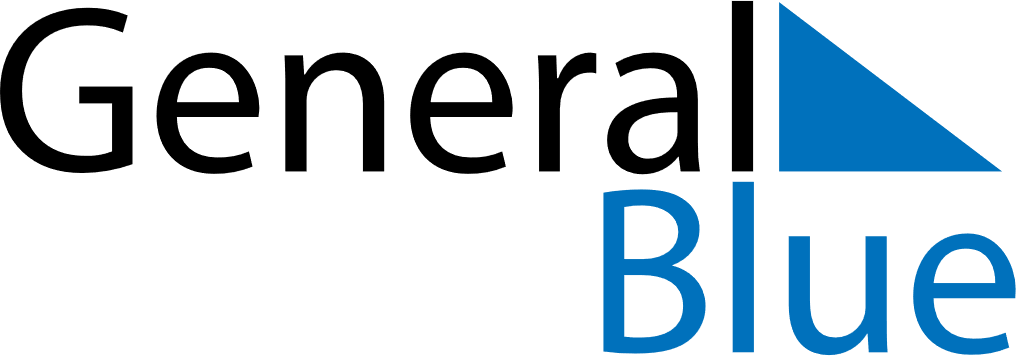 May 2020May 2020May 2020May 2020May 2020BruneiBruneiBruneiBruneiBruneiBruneiBruneiBruneiSundayMondayTuesdayWednesdayThursdayFridaySaturday12345678910111213141516Nuzul Al-Quran1718192021222324252627282930End of Ramadan (Eid al-Fitr)31NOTES